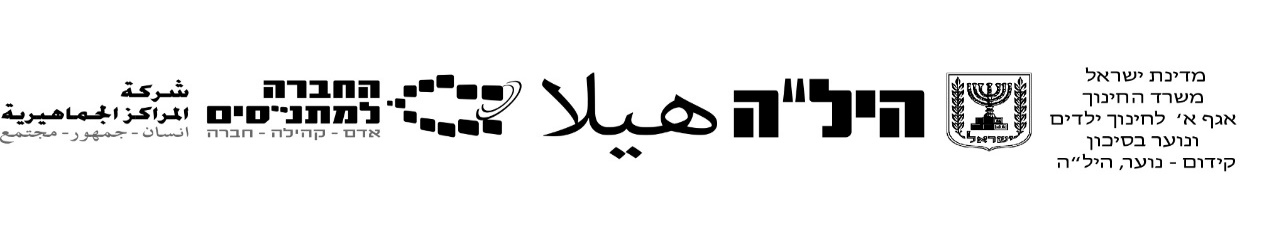 דגם מבחן עיוני ביישומי מחשב תשפ"א10-12 שנות לימודאנו רואים בקיום טוהר הבחינות משימה חינוכית, ערכית ומוסרית, שהמערכת כולה נקראת להיערך להצלחתה.בהצלחה!הוראות לנבחן משך הבחינה: שעה וחציהרכב הציון:ציון בחינה עיונית                                                                                      40 נקודותציון פנימי  -תלקיט                                                                                   60 נקודות __________________________________________________________סה"כ                                                                                                     100  נקודות מבנה הבחינה:במבחן ארבעה פרקים פרק ראשון  -   הערכת מידע באינטרנט                                 8  נקודות יש לענות על שתי השאלותפרק שני :סכנות ברשת וגלישה בטוחה                                  20  נקודותבחירה באחת  מבין השאלות  3 - 4יש לענות  על ארבע שאלות סגורות מבין השאלות  5-10 שאלה 11 - יש לענות על שתי שאלות סגורות  מתוך 5 סעיפים           פרק שלישי: זכויות יוצרים ברשת                                         6 נקודותיש לענות על שאלה אחת מבין 12-13 יש לענות על שאלה אחת מבין השאלות 14-15                  פרק רביעי: ממשל זמין                                                          6 נקודותיש לענות על שתי שאלות – 17-18 שאלה 19- היא שאלת בונוסחומר עזר לשימוש בבחינה: איןהוראות מיוחדות:קרא בעיון  את ההוראות לפני שתענהענה על השאלות בטופס הבחינה וכתוב בכתב ברורהערה: ההנחיות במבחן ניתנו בלשון זכר, אך הן מכוונות לשני המינים הערה: ההנחיות במבחן ניתנו בלשון זכר, אך הן מכוונות לשני המינים מבחן עיוני במקצוע יישומי מחשב -  כישורי חיים באינטרנטפרק ראשון : הערכת מידע					(8 נקודות)התאם את המספר המתאים ליד כל סיומת .                            (4 נקודות)                    בחר שניים מן הנושאים והסבר מדוע חשוב להקפיד עליהם בזמן חיפוש מידע  ברשת ותן דוגמא .  (4 נקודות)                                                          דיוק סמכות ואמינות אובייקטיביות עדכניות שלמות – היקף _______________________________________________________________________________________________________________________________________________________________________________________________________________________________________________________________ _____________________________________________________פרק שני : סכנות ברשת וגלישה בטוחה           ( 20 נקודות)בחר וענה על אחת  מבין השאלות – שאלה 3 או שאלה 4שאלה 3 קרא את הקטע שלפניך וענה על הסעיפים שאחריו.                                (8 נקודות)חשודים בעבירות מין הופתעו: הילדה - שוטרת במשך חודשים הפלילה סוכנת משטרתית 15 חשודים בני 20-60 בעבירות מין ברשת. במשטרה ציינו כי צפויים מעצרים נוספים 15 גברים בני 20-60 נעצרו היום )ב(' על-ידי שוטרי מרחב איילון בחשד לעבירות מין ברשת. המעצרים התאפשרות בעקבות פעילות של סוכנת משטרתית שהתחזתה לילדה בת 13 בצ'אטים באינטרנט במהלך החודשים האחרונים. הסוכנת, המשרתת כשוטרת במרחב איילון, ניהלה קשר עם החשודים בצ'אט ובכמה מקרים אף עברה עמם לשיחות טלפון ושיחות וידאו שהוקלטו. תוכן השיחות היה בעל אופי מיני בוטה. בעצורים גם קצין המשרת בגולני. חוקרי המשטרה הגיעו לעצור אותו בבסיסו לאחר שעלה חשד כי התכתבויות נעשו מהטלפון הנייד שלו. הקצין מכחיש כל קשר למקרה ואמר לחוקרי המשטרה כי ייתכן שאחד החיילים סביבו עשה שימוש במכשירו האישי. חוקרי המרחב, בהובלת רב-פקד עדי ברקוביץ,' אספו את הריאיות והגיעו לעצור את החשודים בכל רחבי הארץ בסיוע כוחות משטרה נוספים. בנוסף, הוחרמו מחשבים וטלפונים סלולריים של החשודים. מחר יובאו החשודים לדיון בהארכת מעצרם בבית משפט השלום בתל אביב. במשטרה ציינו כי צפויים מעצרים נוספים. מפקד מרחב איילון, ניצב-משנה נתן בוזנה, אמר: אנו פועלים ונלחמים בתופעה ולו רק מתוך ידיעה ברורה כי מדובר בקורבנות קטינים ובשל הקלות הבלתי נסבלת שבה מבוצעות העבירות ברשת שמייצרת סכנה של ממש, שאליה חשופים הקטינים" נצ"מ בוזנה קרא להורים לגלות מעורבות רבה יותר ולהדריך את ילדיהם בדבר התנהלות נאותה ברשת. "ככל שיירבו פעולות ההסברה, כך תקטן הפגיעה באותם ילדים. המסר חייב להיות חד וברור כי גם עבירות המתבצעות במחשכים, מתגלות וזאת הודות לאמצעים טכנולוגיים מתוחכמים שמפעילה משטרת ישראל." עובד מתוך הכתבה של נועם )דבול( דביר שפורסמה ב 20.7.15 באתר ynet מהי התופעה המתוארת בקטע? הסבר והבא עוד דוגמא לתופעה (4 נקודות)____________________________________________________________________________________________________________________________________________________________________________________________________________________________ ________________________________________________________תאר מה מציעים בכתבה כדי להתמודד עם התופעה  ציין עוד שני דברים שניתן לעשות כדי להתמודד עם תופעה זו  ( 4 נקודות)____________________________________________________________________________________________________________________________________________________________________________________________________________________________ ____________________________________________שאלה 4 קרא את הקטע שלפניך וענה על הסעיפים שאחריו.                                       (8 נקודות)*הונה רוכשי סמארטפונים ברשת – ונשלח לכלא יקיר גבסו פרסם מודעות למכירת סלולרים, והזדהה כחנות בשם "מדיה פון". הלקוחות שילמו, אבל לא קיבלו מכשירים. גזר הדין: 23 חודשי מאסר רצו לרכוש סמארטפונים בזול – ונפלו קורבן לתרגיל עוקץ ברשת: יקיר גבסו, בן 22 בעל עבר פלילי בתחום ההונאה, הורשע בכך שהונה עשרות גולשים באמצעות פרסומים כוזבים על מכירת מכשירים ניידים. בית משפט השלום בירושלים גזר עליו לאחרונה 23 חודשי מאסר בפועל.  לפי כתב האישום שהוגש נגדו, בין החודשים מרס למאי 2014 פרסם גבסו ברשת מודעות שבהן הזדהה כחנות אינטרנטית בשם "מדיה פון" והציע טלפונים ניידים למכירה במחירים אטרקטיביים. הוא הציע לגולשים מבצע לזמן מוגבל של מכירת טלפונים ניידים מקוריים של חברות "אפל" ו"סאמסונג," שיסופקו לקונים תוך 24 שעות ממועד התשלום.  גבסו ציין במודעות את מספר הטלפון האישי שלו, וכאשר התקשרו אליו נהג להזדהות בתור נציג החנות, והורה למתעניינים ברכישה לבצע העברה בנקאית אל חשבונו. לאחר שהכסף הועבר אליו הוא החל להתחמק מהקונים, ובחלק מהמקרים יצר מצג שווא שלפיו המכשירים בדרכם אליהם עם שליח. כמה קונים שהבינו שנפלו קורבן להונאה והזהירו את גבסו שיפנו למשטרה, קיבלו ממנו מכשירים מזויפים שהתקלקלו בחלוף ימים ספורים. תלונה שהגיש אחד מהם למשטרה היא שהובילה לחקירה, שבסופה הוגש כתב האישום שייחס לגבסו עבירות של קבלת דבר במרמה בנסיבות מחמירות ומסירת מידע כוזב לפי חוק המחשבים.  עובד מתוך הכתבה של עו"ד משה בורנשטיין שפורסמה ב 28.5.15 באתר ynet  מהי התופעה המתוארת בקטע? כיצד ניתן להקטין את הסיכויים להיפגע מתופעה זו רשום 2המלצות   (4 נקודות)________________________________________________________________________________________________________________________________________________________________________________________________________________________________________________________________________________________________________________________________________________למי ניתן לפנות במקרה שנפגעת מהתופעה המתוארת בקטע? ציין שמות  שני גופים אליהם ניתן לפנות                                        (4 נקודות)________________________________________________________________________________________________________________________________________________________________________________________________________________________________________________________________________________________ענה על ארבע (4) שאלות מתוך השאלות  5-10 הבאות    (2 נקודות) בחר את התשובה הנכונה ביותר והקף אותה בעיגול.כדי לשלוח דואר אלקטרוני למשתמשים רבים מבלי שמקבלי ההודעה יוכלו לראות את כתובות הדואר שלהם יש לבחור באפשרות: Forward - העבר ב. CC  - העתק ג. BCC  - העתק נסתר ד. תשובות ב' וג' נכונות 6. כיצד יש להתנהג עם מצלמת רשתלהשאיר אותה פתוחה כל הזמן כדי שלא תתקלקללא צריך לעשות כלום, המצלמה מתנתקת מעצמהסוף סוף אוכל להציג את עצמי בצ'טים שאני נכנס אליהםאשתמש במצלמה רק עם אנשים שאני מכיר 7. פתחתי את המחשב הבוקר וגיליתי שדף הבית שלי   התחלף, מבלי ששיניתי את ההגדרות. מה זה יכול להיות? הקף את התשובה הנכונה ביותר א. באג בדפדפן ב. עדכון תוכנה אוטומטי של הדפדפן ג. יתכן שוירוס או תוכנת ריגול חדרו למחשב שלי ד. אף תשובה לא נכונה8. כיצד יש להתנהג עם מצלמת רשת א. להשאיר אותה פתוחה כל הזמן כדי שלא תתקלקלב. לא צריך לעשות כלום, המצלמה מתנתקת מעצמהג. סוף סוף אוכל להציג את עצמי בצ'טים שאני נכנס אליהם ד. אשתמש במצלמה רק עם אנשים שאני מכיר 9. מדוע צריך להיזהר יותר מפני חברים שפוגשים ברשת, לעומת חברים שפוגשים בבית הספר או בחוג או בשכונה? א. כי מרבית הגולשים באינטרנט אינם אמינים כמו האנשים במציאות ב. כי חברויות שמתחילות ברשת אינן חברויות אמתיות ג. כי קשה יותר לדעת באינטרנט אם האדם הוא באמת מי שהוא אומר שהוא ד. כי לאתרים יש חוקים נוקשים מאוד בנוגע לחברויות ברשת. 10.  כל אנשי הקשר שלי קבלו ממני מייל שאני לא זוכר ששלחתי. מה עלי לעשות? א. אמחק את ההודעה ולא אתייחס לכתוב ב. להחליף את סיסמת הכניסה לדואר האלקטרוני שלי  ג. להודיע מיד לספק הדואר שלי ד. לבדוק שהמחשב שלי אינו נתון למתקפה של וירוס או תוכנת ריגול הקף בעיגול  נכון / לא נכון .  בחר  וענה על שני  ( 2 ) סעיפים מתוך הסעיפים  א – ה   (2 נקודות לכל סעיף=סהכ 4 נקודות)      מה מוגן בזכויות יוצרים? הקף בעיגול שתי תשובות נכונות         (3 נקודות)רעיוןיצירה ספרותיתמושג במתמטיקהחדשות היוםיצירה מוסיקליתנתונים של הלשכה המרכזית לסטטיסטיקהציין שני דברים שמותר לעשות עם יצירות המוגנות בזכויות יוצרים                                                                                                       (3 נקודות)______________________________________________________________________________________________________________________________________________________________________________________________________________________________________________________________________________________________________________________________ מה צריך לעשות אם פגעו בזכויות היוצרים שלך? הקף בעיגול נכון / לא נכון						(3 נקודות)מצאת באינטרנט עבודה באזרחות לה אתה זקוק. באתר מצוין שם כותב העבודה. מה תואם את כללי הנטיקה ברשת? 			(3 נקודות)הקף את התשובה הנכונה ביותראמחק את שם הכותב המקורי, אחתום את שמי על העבודה ואגיש אותה למורה.אשנה שניים שלושה משפטים, אמחק את שם הכותב המקורי, אחתום ואמסור למורה.אשתמש בה כמקור מידע ואציין אותה ברשימה הביבליוגרפית (רשימת מקורות המידע)אבדוק אם המקור מהימן ואפשר לסמוך עליו ואגיש למורה.פרק רביעי: ממשל זמין 					( 6 נקודות) רשום שני יתרונות של שירותי ממשל זמין			 (2 נקודות)________________________________________________________________________________________________________________________________________________________________________________________________________________________________________בחר וענה על ארבע  מתוך שמונה השאלות שלפניך.   הקף בעיגול  נכון / לא נכון .                                                                (4 נקודות)שאלת בונוס                                                                    (4 נקודות)חבר שיתף בהודעה ברשת חברתית (ווטסאפ, פייסבוק, אינסטגראם וכדומה)  שהוא נמצא בדיכאון ורוצה להתאבד. למי ניתן לפנות? (ציין שני גורמים לפחות אליהם ניתן לפנות במצב כזה) ______________________________________________________________________________________________________________________________________________________________________________________________________________________________________________________________________________________________________________________________מס' הזהות:_____________מס' הזהות:_____________שם משפחה:____________שם משפחה:____________שם פרטי:__________תאריך:________מנהל מרכז השכלה:שם: ___________ מנהל מרכז השכלה:שם: ___________ שם מרכזההשכלה /מוסד:________________שם מרכזההשכלה /מוסד:________________ציון: ________________תאריך בדיקת המבחן: ____________משמעות סיומות מספר תשובה 1. מוסדות ממשלתיים  co.il2. מוסדות התנדבותיים  com3. אתר מותאם לטלפון סלולארי  K124. מוסדות מסחריים בישראל  gov5. מוסדות מסחריים – בינ"ל  org6. מוסדות חינוך )מהגן ועד סוף התיכון( mobפרופיל מתחזה הוא פרופיל של אדם שאינו קיים והוא משתמש בזהות בדויה.נכון / לא נכוןפרופיל מזויף הוא פרופיל של אדם שאינו קיים והוא משתמש בזהות בדויה.נכון / לא נכוןהתחזות ברשת היא עבירה פליליתנכון / לא נכוןהונאת פישינג  היא הונאה שמטרתה לקבל את הפרטים האישיים שלכם ולהשתמש בהם לגניבה והתחזותנכון / לא נכוןלפרופיל מתחזה יהיו בדרך כלל המון חבריםנכון / לא נכוןלתעד את ההפרהנכון / לא נכוןלשלוח איום באמצעות הכתובת להתקשרותנכון / לא נכוןלפרסם את האמת ולצרף קישור בפייסבוק, טוויטר, אינסטגרם וכדומה נכון / לא נכוןאם הפניה נעשית באתר תוכן גולשים, אפשר לפנות לאתר ולבקש את ההסרה – התביעה עומדת נגד מי שהעתיק ולא נגד האתר בו הוצג הפרסוםנכון / לא נכוןwww.gov.il  היא הכתובת של אתר הכנסתנכון / לא נכוןלכל משרדי הממשלה יש אתר אינטרנטנכון / לא נכוןמאגר הטפסים הממשלתי מקוון כולו – אפשר לשלוח את כל הטפסים ישירות מהאתר ולקבל את השירותנכון / לא נכוןאפשר להוציא תעודת זהות ראשונה דרך מאגר הטפסים הממשלתינכון / לא נכוןבאתר www.gov.il אפשר לבצע תשלומים בכרטיס אשראינכון / לא נכוןבאתר www.gov.il אפשר לבצע תשלומים בצ'קים ובמזומןנכון / לא נכוןכאשר משלמים באתר www.gov.il אין צורך לשמור על האישור כי האתר הוא אתר ממשלתינכון / לא נכוןטופס מקוון זה טופס שצריך להדפיסונכון / לא נכון